Національна академія наук України Головна астрономічна обсерваторія ПРОТОКОЛзасідання Вченої ради ГАО16.01.2014 №1м.КиївВчена рада ГАО НАН України у складі 27 осіб затверджена Постановою Бюро Відділення фізики і астрономії НАН України від 18.06.2011р. (протокол №5).ПРИСУТНІ:21 член Вченої ради - акад. НАН України Я.С. Яцків (голова Вченої ради), к.ф.-м.н. С.Г. Кравчук, к.ф.-м.н. Ю.Л. Колесник (вчений секретар Вченої ради), чл.-кор. НАН України Р.І. Костик, чл.-кор. НАН України Н.Г. Щукіна, д.ф.-м.н. П.П. Берцик, д.ф.-м.н. А.П. Відьмаченко, д.ф.-м.н. Ж.М. Длугач, д.ф.-м.н. М.М. Кисельов, д.ф.-м.н. В.С. Кислюк, д.ф.-м.н. О.Н. Кришталь, д.ф.- м.н. О.В. Мороженко, д.ф.-м.н. Ю.І. Федоров , к.ф.-м.н. І.Б. Вавилова, к.ф.-м.н.О.В. Іванова, к.ф.-м.н. П.П. Корсун, к.ф.-м.н. М.М. Медведський, к.ф.-м.н. С.М. Осіпов, к.т.н. 1.1. Синявський, к.ф.-м.н. В.К. Тарадій, к.ф.-м.н. Б.О. Шахов.ПОРЯДОК ДЕННИЙЗвіт про діяльність Г АО НАН У країни за 2013 рік.Конкурс на висунення кандидата на здобуття стипендії Президента НАН України.Про підтримку роботи, що подається на конкурс науково-технічних проектів в 2014р: "Впровадження автоматичного Київського Інтернет-телескопа як складової науково-освітнього астрономічного середовища України".Про зав.відділу фізики малих небесних тіл.Затвердження теми кандидатської дисертацій аспіранта 1-ого року навчання Добричевої Д.В.Різне.СЛУХАЛИ: Звіт про діяльність ГАО НАН України за 2013 рік.Яцків Я.С. розпочав доповідь про основні напрями досліджень ГАО, про структуру ГАО та про отримані нагороди науковців ГАО в 2013 році. Директор ГАО відмітив, що серед важливих задач, які не вдалося вирішити у минулому році, проте які будуть реалізовані в 2014році є: заходи, щодо інтенсифікації роботи молодих вчених та завершення модернізації Цейс-50” та АЗТ-2.Яцків Я.С. - У перспективному плані роботи ГАО актуальними є проблеми визначення пріоритетних напрямів досліджень та підготовка відповідної дорожньої карти її реалізації. Цій задачі, зокрема буде присвячене спеціальне виїзне засідання ВФА НАНУ та святкування 70-річчя від дня створення ГАО.Голова Вченої ради ГАО, нагадав присутнім про найважливіші наукові результати ГАО в 2013 році. Потім, проінформував про кількість гем (проектів) та їх тематик, що виконувались в ГАО у звітному році. Яцків Я.С. відмітив гранти та контрактні теми за якими працювати науковці ГАО в 2013 році. Даті, директор ГАО перейшов до координації наукової діяльності ГАО та згадав про конференції та семінари в яких ГАО виступило співорганізатором.ІЯцків Я.С. - В 2013 році ГАО продовжувала видавати журнал “ Кинематика и физика небесных тел”. Протягом року було видано 6 чисел журналу. Продовжується видання журналу НАН України та Державного космічного агентства України “Космічна наука і технологія, а також журналу „Світогляд”. Підготовлено до друку та видано “Астрономічний календар на 2014 рік”. Надрукований Бюлетень Українського центру визначення параметрів обертання Землі №7 за 201З рік.Голова Вченої ради ГАО наголосив на плідних міжнародних наукових зв'язках науковців ГАО в 2013 році з астрономічними установами інших країн. Яцків Я.С. нагадав, що ГАО є співзасновником ТОВ „Астрогеодин”, в якому йому належить 25%, проте за звітній період „Астрогеодин” не здійснювало підприємницької діяльності. Директор відмітив, що зараз в ГАО працюють сто два наукових працівника з яких п’ятдесят доктори наук і дев’ятнадцять кандидати наук.Яцків Я.С. - В заключній частині хотів би сказати про низьку недоліків, які існували в 2013 році. Перш за все,це: обмеження фінансування ГАО та ріст цін за оплату газу та інших комунальних витрат. Пропонуються наступні пропозиції щодо усунення недоліків в організації та проведені досліджень в Головній астрономічній обсерваторії НАН України: запровадити об’єктивну оцінку роботи науковців та упорядкувати роботу допоміжних служб ГАО.В обговоренні та дискусії взяли участь: Костик Р.І., Кравчук С.Г., Колесник Ю.Л.УХВАЛИЛИ: затвердити звіт про діяльність ГАО НАН України за 2013 рік.СЛУХАЛИ: Конкурс на висунення кандидата на здобуття стипендії Президента НАН України.Яцків Я.С. надав слово вченому секретарю.Колесник Ю.Л. - На минулому тижні був об’явлений конкурс на здобуття стипендії Президента НАН України. Нагадаю, що згідно положення про стипендії для молодих вчених, на конкурс на здобуття стипендії Президента НАН України можуть бути допущені молоді науковці (віком до 35 років), що мають наукову ступінь чи аспіранти. На конкурс подала документи одна особа. А саме, Іщенко Марина Вікторівна. Іщенко М.В. зараз перебуває на посаді молодшого наукового співробітника та має наукову ступінь кандидата фіз. мат. Наук. Загальна кількість її наукових публікацій - чотири. Рекомендації надали: Берцик П.П. та Кислюк В.С.Яцків Я.С. - Чи є запитання до вченого секретаря чи до Іщенко М.В.? Ні. Який склад лічильної комісії?Колесник Ю.Л. - Берцик П.П., Відьмаченко А.П., Длугач Ж.М.Яцків Я.С. - Прошу лічильну комісію приступити до роботи.Після голосування і підрахунку голосів, голова лічильної комісії - Берцик П.П. оголосив результати голосування.Берцик П.П. - Проголосовал 21 человек, в урне найдено 21 бюлетень. Голосов «за» - 21, «проти» -0 , «утр.» -0.Яцків Я.С. - хто за затвердження результатів голосування? Всі - «за». Отже ухвалили рекомендувати Іщенко М.В. на здобуття стипендії Президента України.УХВАЛИЛИ: За результатами таємного голосування («за» -21, «проти» -0, «утр.»-0) висунути Іщенко М.В. на здобуття стипендії Президента України для молодих вчених.СЛУХАЛИ: Про підтримку робіт, шо подаються на конкурс науково- технічних проектів ПАН України.Яцків Я.С. надав слово Відьмаченко А.ГІ.Відьмаченко А.П. - Президія НАН України оголосила конкурс науково- технічних проектів установ НАН України. Проект, який ми подаємо на конкурс, має назву: «Впровадження автоматичного Київського Інтернет-телескопа як складової науково-освітнього астрономічного середовища України». Керівник проекту: Відьмаченко А.П.. Відповідальний виконавець: Романюк Я.О. Метою цього проекту є - впровадження інформаційно-технічної частини науково- навчальної астрономічної системи для роботи з телескопами в мережі Інтернет, як засобу для сучасного доступу до астрономічних спостережень. Проектом передбачено розробити й ввести в дію науково-навчальну систему, яка складається з Київського Інтернет-телескопа та телескопа Целестрон та Інтернет системи для підготовки до робот із телескопом в мережі та прямого керування ним.Вавилова І.Б. висловила зауваження стосовно слова «складової» в назві проекту.В обговоренні та дискусії взяли участь: Романюк Я.О., Кравчук С.Г., Яцків Я.С. Яцків Я.С. - Пропоную виконавцям проекту відредагувати назву їх проекту, а нам підтримати цей проект. Не має заперечень? Добре.УХВАЛИЛИ: Одноголосним рішенням Вченої ради ГАО (21 - за, 0 - проти, 0 - утр.) підтримати проект Впровадження автоматичного Київського Інтернет- телескопа як елементу науково-освітнього астрономічного середовища України» на висунення на конкурс науково-технічних проектів від ГАО НАН України.СЛУХАЛИ: Про зав.відділу фізики малих небесних тіл.Яцків Я.С. - Кисельов М.М. достатньо давно обіймає посаду в.о. відділу. А цього не дозволяється робити більше року. Тому рекомендую об'явити конкурс на заміщення вакантної посади завідуючого відділом фізики малих небесних тіл. Не має заперечень? Ухвалили.УХВАЛИЛИ: Об’явити конкурс на заміщення вакантної посади завідуючого відділом фізики малих небесних тіл.СЛУХАЛИ: Затвердження теми кандидатської дисертацій аспіранта 1-ого року навчання Добричевої Д.В.Яцків Я.С. надав слово Вавиловій І.Б.Вавилова І.Б. - В минулому році ми вже затверджували назву теми аспірантки Добричевої Д.В. Проте тоді вона навчалася в заочній аспірантурі. В цьому році вона поступила на денну форму навчання і тому, як мені повідомив наш вчений секретар, ми повинні заново затвердити тему її дисертації. Пропонується наступна тема дисертації Добричевої Дар’ї: «Фізичні властивості нормальних і карликових галактик у системах різної населеності в об’ємі близького Всесвіту».ЗВ обговоренні та дискусії взяли участь: Яцків Я.С., Кравчук С.Г.УХВАЛИЛИ:	Затвердити тему дисертації Добричевої Д.В.:	«Фізичнівластивості нормальних і карликових галактик у системах різної населеності в об’ємі близького Всесвіту».СЛУХАЛИ: РізнеЯцків Я.С. - Я даю доручення Кравчуку С.Г. розібратися, що потрібно для того, щоб наш журнал - КФНТ включили до міжнародної бази SCOPUS.Яцків Я.С. - Чому відділи не надають своїх наукових планів, щодо роботи в цільовій темі? Прошу, всіх хто цього досі не зробив, до кінця цього місяця надати мені та моїм заступникам таку інформацію.Яцків Я.С. - так як Європа з нами досі не розрахувалася по нашим контрактним темам: «Скелясті планети навколо зір» та «Розширення системи EGNOS на територію Східної Європи» то я пропоную продовжити термін виконання цих тем до повного розрахунку по ним.УХВАЛИЛИ: Інформацію взяти до відома.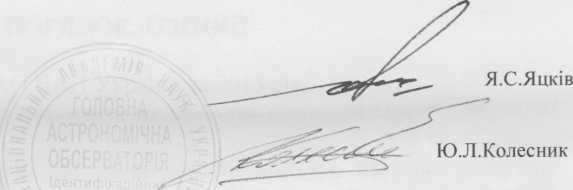 Г оловаСекретар